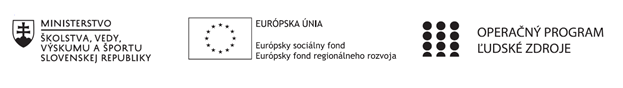 Správa o činnosti pedagogického klubu Príloha:Prezenčná listina zo stretnutia pedagogického klubuPrioritná osVzdelávanieŠpecifický cieľ1.1.1 Zvýšiť inkluzívnosť a rovnaký prístup ku kvalitnému vzdelávaniu a zlepšiť výsledky a kompetencie detí a žiakovPrijímateľGymnáziumNázov projektuGymza číta, počíta a bádaKód projektu  ITMS2014+312011U517Názov pedagogického klubu GYMZA MATDátum stretnutia  pedagogického klubu02.12.2019Miesto stretnutia  pedagogického klubuGymnázium, Hlinská 29, ŽilinaMeno koordinátora pedagogického klubuPaedDr. Antónia BartošováOdkaz na webové sídlo zverejnenej správywww.gymza.skManažérske zhrnutie:Motivácia žiakov - Odovzdávanie skúseností, návrhy  možností motivácie žiakov v konkrétnych tematických celkoch (I.ročník).Kľúčové slová: motivácia, vnútorná a vonkajšia motivácia, odmeny a trestyHlavné body, témy stretnutia, zhrnutie priebehu stretnutia:Čo robia v hlave tí, ktorí s motiváciou nemajú problém: Krok 1:﻿﻿ Predstavte si, že ste už dosiahli to, čo chcete. Určite máte nejaký cieľ, ktorý stojí za to. Predstavte si, aké to bude, keď tento cieľ dosiahnete. Začnite na neho myslieť a vytvorte si v hlave jeho predstavu.Krok 2:﻿﻿ Aké pocity vo vás vyvoláva táto predstava? (Celkom pozitívne, všakže?) Upravte túto predstavu tak, aby boli tieto príjemné pocity ešte výraznejšie.Čo ak dodáte tejto predstave viac farieb? Zväčšíte ju? Prežijete ju naplno? Pridáte hudbu? Upravte svoju predstavu tak, aby vo vás rezonovala a vyvolávala veľmi príjemné emócie (o tom by ciele a sny mali byť, nie?)Krok 3:﻿﻿ Zapamätajte si tieto pocity a držte ich vo svojom tele. S týmito pocitmi si predstavte veci, ktoré viete, že vás budú posúvať bližšie k vášmu cieľu. Uvedomte si, že s každou aktivitou, ktorú urobíte smerom k cieľu sa váš cieľ bude približovať a vy sa budete cítiť stále lepšie.Ak daná aktivita nie je napojená na vaše vyššie hodnoty, motivácia na ňu nebude fungovať!Prítomnosť motivácie: Motiváciu nájdete pri činnostiach, ktoré smerujú k veľkému zisku a zdanlivému uspokojeniu.Práca vám ide od ruky, nemusíte sa presviedčať - urobíte aj niečo navyše, pretože chcete.Vyhovárať sa je ťažké, pretože by ste vtedy išli samy proti sebe.Absencia nechute: Nechce sa vám ísť vyzdvihnúť deti zo škôlky, no aj tak idete, pretože musíte.Nechce sa vám pripravovať jedlo, no keďže nie je nikto, kto by vám ho spravil, nakoniec sa do toho pustíte.Nechce sa vám ísť na oslavu, ale idete, pretože je to kamarát.Závery a odporúčania:Členovia klubu sa pokúsia formou krátkych motivačných cvičení zmeniť zmýšľanie žiakov, pokúsia sa ich motivovať k lepším výsledkom a k tomu, aby matematika nebola pre žiakov strašiakom. Vypracoval (meno, priezvisko)Mgr. Tatiana HikováDátum02.12.2019PodpisSchválil (meno, priezvisko)PaedDr. Antónia Bartošová  Dátum02.12.2019Podpis